Новые документы в системе «Техэксперт: Нефтегазовый комплекс»за декабрьНормы, правила, стандарты нефтегазового комплекса.17 документов (представлены наиболее интересные)ПНСТ 598-2022 от 18.11.2022 «Нефтяная и газовая промышленность. Системы подводной добычи. Полимерное покрытие для гибких труб. Технические условия».ПНСТ 689-2022 от 06.12.2022 «Нефтяная и газовая промышленность. Системы подводной добычи. Функциональная безопасность систем электрических, электронных, программируемых электронных. Требования к программному обеспечению».НД N 2-090201-013 от 21.11.2022 «Нормативно-методические указания по проектированию, изготовлению, эксплуатации и ремонту сосудов под давлением, для хранения и перевозки опасных грузов. Расчет прочности конструкций офшорных контейнеров (Издание 2022 года)».ПНСТ 677-2022 от 06.12.2022 «Нефтяная и газовая промышленность. Системы подводной добычи. Техническая безопасность». Разработчик: ООО «Газпром 335».Основы правового регулирования нефтегазового комплекса.22 документа (представлены наиболее интересные) Приказ Министерства природных ресурсов и экологии РФ N 787 от 17.11.2022 «Об утверждении Порядка представления государственной отчетности пользователями недр, осуществляющими разведку месторождений и добычу полезных ископаемых, в федеральный фонд геологической информации и его территориальные фонды, а также в фонды геологической информации субъектов Российской Федерации, если пользование недрами осуществляется на участках недр местного значения».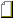  Распоряжение Ростехнадзора N 88-рп от 16.12.2022 «Об утверждении вопросов тестирования по разделу "Требования промышленной безопасности в нефтяной и газовой промышленности" Перечня областей аттестации в области промышленной безопасности, по вопросам безопасности гидротехнических сооружений, безопасности в сфере электроэнергетики, утвержденного приказом Федеральной службы по экологическому, технологическому и атомному надзору от 4 сентября 2020 года N 334». Указ Президента РФ N 961 от 27.12.2022 «О применении специальных экономических мер в топливно-энергетической сфере в связи с установлением некоторыми иностранными государствами предельной цены на российские нефть и нефтепродукты».Комментарии, статьи, консультации25 консультаций (представлены наиболее интересные) Необходимость наличия и соблюдения инструкций по предупреждению ГНВП и открытых фонтанов для ОПО НГК на суше нормируется. Поскольку выбор схемы ПВО осуществляется на стадии разработки рабочего проекта производства буровых работ, он не может осуществляться организацией, выполняющей буровые работы. В ГОСТ 31371.7-2008 срок хранения пробы газа не установлен. Пользователь недр, ведущий буровые работы при разведке и разработке нефтяных и газовых месторождений, относится к категории лиц, обязанных заключать договоры на обслуживание с ПАСФ.